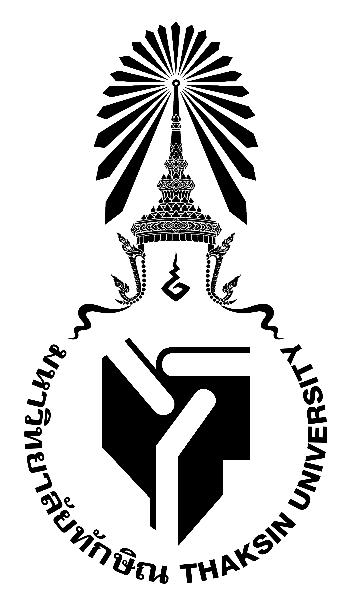 มคอ. 3 รายละเอียดของรายวิชาCourse Specification0319422   การประเมินผลทางพลศึกษาEvaluation in Physical Educationรายวิชานี้เป็นส่วนหนึ่งของหลักสูตร กศ.บ. สาขาวิชาพลศึกษา (5 ปี)หลักสูตรปรับปรุง พ.ศ. 2555คณะศึกษาศาสตร์มหาวิทยาลัยทักษิณสารบัญหมวด									หน้าหมวดที่ 1	ข้อมูลทั่วไป							1หมวดที่ 2	จุดมุ่งหมายและวัตถุประสงค์					2หมวดที่ 3	ลักษณะและการดำเนินการ					2หมวดที่ 4	การพัฒนาผลการเรียนรู้ของนิสิต					3หมวดที่ 5	แผนการสอนและการประเมินผล					7หมวดที่ 6	ทรัพยากรประกอบการเรียนการสอน				9หมวดที่ 7	การประเมินและปรับปรุงการดำเนินการของรายวิชา			10รายละเอียดของรายวิชาชื่อสถาบันอุดมศึกษา 	: มหาวิทยาลัยทักษิณวิทยาเขต/คณะ/ภาควิชา 	: หมวดวิชาศึกษาทั่วไปหมวดที่  1  ข้อมูลทั่วไป1.  รหัส ชื่อรายวิชา จำนวนหน่วยกิต รายวิชาที่ต้องเรียนมาก่อน รายวิชาที่เรียนพร้อมกัน 
และคำอธิบายรายวิชา 0319422 การประเมินผลทางพลศึกษา	     3(3-0-6)Evaluation in Physical Education	                    ทฤษฎี  เทคนิค การสร้างเครื่องมือในการวัดและประเมินผลการเรียนรู้ทางพลศึกษา การนำเครื่องมือทางพลศึกษามาใช้วัดและประเมินความรู้ ทักษะ เจตคติ สมรรถภาพทางกาย และคุณลักษณะที่พึงประสงค์                   Theory, technic and equipment constructing for physical education measurement and evaluation in term of cognition, motor skill, attitude, physical fitness and expectative personality2.  หลักสูตรและประเภทของรายวิชาหลักสูตรการศึกษาบัณฑิต สาขาวิชาพลศึกษา (5 ปี)  หมวดวิชาเฉพาะ  วิชาเอก3.  อาจารย์ผู้รับผิดชอบรายวิชาและอาจารย์ผู้สอนอาจารย์ผู้รับผิดชอบรายวิชา	อาจารย์.ดร.สิงหา  ตุลยกุล  อาจารย์ผู้สอนรายวิชา		อาจารย์.ดร.สิงหา  ตุลยกุล  5.  ภาคการศึกษา/ ชั้นปีที่เรียนภาคปลาย / ชั้นปีที่  46.  สถานที่เรียนอาคารเรียน โรงยิมพลศึกษา  มหาวิทยาลัยทักษิณ  วิทยาเขตสงขลา7.  วันที่จัดทำหรือปรับปรุงรายละเอียดของรายวิชาครั้งล่าสุด24  กันยายน  2562หมวดที่  2  จุดมุ่งหมายและวัตถุประสงค์1.  จุดมุ่งหมายของรายวิชา เพื่อให้นิสิตเกิดการเรียนรู้/มีความสามารถ/สมรรถนะที่ต้องการด้านต่าง ๆ 	1.1  เพื่อให้มีความรู้ ความเข้าใจในหลักการวัดและประเมินผลทางพลศึกษา	1.2  เพื่อให้มีความสามารถในการสร้างเครื่องมือวัดผลทางพลศึกษาขั้นต้นได้อย่างมีระบบ	1.3  เพื่อให้มีความสามารถในการเลือกใช้เครื่องมือวัดผลทางพลศึกษาที่มีอยู่ได้อย่างถูกต้อง            และมีประสิทธิภาพ	1.4  เพื่อให้มีความสามารถในการหาคุณภาพของเครื่องมือวัดผลทางพลศึกษาแบบง่ายๆได้	1.5  เพื่อให้มีความสามารถในการแปรผลการทดสอบสมรรถภาพทางกาย ด้านความรู้ จิตพิสัย            และด้านทักษะได้2.  วัตถุประสงค์ของรายวิชา2.1  เพื่อให้นิสิตมีความรู้และเห็นความสำคัญในเรื่องการวัดและประเมินผลทางพลศึกษา	2.2  เพื่อให้สอดคล้องกับกรอบมาตรฐานคุณวุฒิการศึกษาระดับอุดมศึกษาและมีความชัดเจนด้านการสร้างบัณฑิตของมหาวิทยาลัยทักษิณ หมวดที่  3  ลักษณะการดำเนินการ1.  จำนวนชั่วโมงที่ใช้ต่อภาคการศึกษา2.  จำนวนชั่วโมงต่อสัปดาห์ที่ และช่องทางในการให้คำปรึกษาแนะนำทางวิชาการแก่นิสิตเป็นรายบุคคล1 ชั่วโมงต่อสัปดาห์หมวดที่ 4 การพัฒนาผลการเรียนรู้ของนิสิต1.	แผนที่การกระจายความรับผิดชอบ หมวดที่  5  แผนการสอนและการประเมินผล1.  แผนการสอน2.  แผนการประเมินผลการเรียนรู้หมวดที่  6 ทรัพยากรประกอบการเรียนการสอน1.  ตำรา เอกสารหลัก และข้อมูลสำคัญบุญส่ง  โกสะ.  2547.  การวัดผลและประเมินผลทางพลศึกษา. โรงพิมพ์สำนักส่งเสริมและฝึกอบรม มหาวิทยาลัยเกษตรศาสตร์. กรุงเทพฯวิริยา  บุญชัย.  2529.  การทดสอบและวัดผลทางพลศึกษา.  ไทยวัฒนาพานิช. กรุงเทพฯวรศักดิ์  เพียรชอบ.  2548.  รวมบทความเกี่ยวกับปรัชญา หลักการ วิธีสอนและการวัดเพื่อประเมินผลทางพลศึกษา.  สำนักพิมพ์แห่งจุฬาลงกรณ์มหาวิทยาลัย. กรุงเทพฯHay, P. & Penney, D. (2013). Assessment in Physical Education: A Sociocultural Perspective. Routledge Taylor & Francis Group. New York. 2.  เอกสารและข้อมูลแนะนำไม่มีหมวดที่  7  การประเมินและปรับปรุงการดำเนินการของรายวิชา1.  กลยุทธ์การประเมินประสิทธิผลของรายวิชาโดยนิสิต1.1  ประเมินผลการสอนโดยใช้ระบบออนไลน์	1.2  สอบถามความคิดเห็นจากนิสิตในสัปดาห์สุดท้าย	1.3  ให้นิสิตเขียนแสดงความคิดเห็นการสอนในสัปดาห์สุดท้าย2.  กลยุทธ์การประเมินการสอนแบบประเมินผลการสอน ซึ่งเป็นแบบประเมินผลการสอนของมหาวิทยาลัย ที่กำหนดให้มีการประเมินการสอนของอาจารย์ผู้สอน โดยนิสิต ทุกภาคการศึกษา3.  การปรับปรุงการสอน3.1  นำผลการประเมินมาใช้ในการปรับปรุงการสอน	3.2  ค้นคว้าข้อมูลการนำความรู้ใหม่ๆ นำมาใช้ในการสอน	3.3  กลุ่มคณาจารย์จัดอภิปราย/สัมมนาเพื่อพัฒนารายวิชาให้มีสาระวิชาและการสอนให้เหมาะสมและน่าสนใจ4.  การทวนสอบมาตรฐานผลสัมฤทธิ์ของนิสิตในรายวิชา4.1  ประชุมคณาจารย์ผู้สอนทุกกลุ่มเพื่อทวนสอบคะแนนและเกรดของนิสิต	4.2  ให้นิสิตได้มีโอกาสตรวจสอบคะแนนและเกรดก่อนส่งเกรดให้สำนักทะเบียนและประมวลผล5.  การดำเนินการทบทวนและการวางแผนปรับปรุงประสิทธิผลของรายวิชานำผลที่ได้จากการสอบถามความคิดเห็น คะแนนสอบของนิสิต การประชุมสัมมนา นำมาสรุปผลและพัฒนารายวิชาก่อนการสอนในภาคการศึกษาถัดไปบรรยายสอนเสริมการฝึกปฏิบัติ/การฝึกงานภาคสนามการศึกษาด้วยตนเอง45 ชั่วโมง/ภาคการศึกษา--90 ชั่วโมง/ภาคการศึกษาหมวดรหัสและชื่อวิชา1. ด้านคุณธรรม จริยธรรม1. ด้านคุณธรรม จริยธรรม1. ด้านคุณธรรม จริยธรรม2. ด้านความรู้2. ด้านความรู้2. ด้านความรู้3. ด้านทักษะทางปัญญา3. ด้านทักษะทางปัญญา3. ด้านทักษะทางปัญญา3. ด้านทักษะทางปัญญา4. ด้านทักษะความสัมพันธ์ระหว่างบุคคลและความรับผิดชอบ4. ด้านทักษะความสัมพันธ์ระหว่างบุคคลและความรับผิดชอบ4. ด้านทักษะความสัมพันธ์ระหว่างบุคคลและความรับผิดชอบ5. ด้านทักษะการวิเคราะห์เชิงตัวเลข การสื่อสารและเทคโนโลยี5. ด้านทักษะการวิเคราะห์เชิงตัวเลข การสื่อสารและเทคโนโลยี5. ด้านทักษะการวิเคราะห์เชิงตัวเลข การสื่อสารและเทคโนโลยี6. ทักษะด้านการจัดการเรียนรู้6. ทักษะด้านการจัดการเรียนรู้6. ทักษะด้านการจัดการเรียนรู้6. ทักษะด้านการจัดการเรียนรู้1.11.21.32.12.22.33.13.23.33.44.14.24.35.15.25.36.16.26.36.40319422              การประเมินผลทางพลศึกษาผลการเรียนรู้ผลการเรียนรู้วิธีการสอนวิธีการประเมินผล1. ด้านคุณธรรม จริยธรรม1. ด้านคุณธรรม จริยธรรม1.1	มีความรู้ความเข้าใจในมโนทัศน์เกี่ยวกับคุณธรรมพื้นฐาน จรรยาบรรณของการเป็นครูพลศึกษาและค่านิยมที่พึงประสงค์สำหรับการสร้างสรรค์สังคมแห่งความพอเพียงและยั่งยืน1. การเรียนรู้ผ่านกระบวนการวิเคราะห์ และสะท้อนความคิดด้วยกิจกรรมการเรียนรู้เป็นรายบุคคล และรายกลุ่มสู่การสร้างความเข้าใจด้วยตนเองผ่านการเขียนอนุทินสะท้อนผลการเรียนรู้  2. การเรียนรู้ผ่านประสบการณ์ตรง เช่น การแสดงบทบาทสมมติ การทำกิจกรรมกลุ่ม การจัดกิจกรรมบำเพ็ญประโยชน์3. การเรียนรู้จากต้นแบบ เช่น กรณีตัวอย่างบุคคลในสังคมหรือท้องถิ่น ครูผู้สอน เพื่อน วิทยากร หรือบุคคลในประวัติศาสตร์4. การเรียนรู้ผ่านวัฒนธรรมองค์กร ที่ปลูกฝังให้นิสิตมีระเบียบวินัย โดยเน้นการเข้าชั้นเรียนให้ตรงเวลาตลอดจนการแต่งกายที่เป็นไปตามระเบียบของมหาวิทยาลัย5. การสอดแทรกเรื่องคุณธรรม จริยธรรมในการสอนทุกรายวิชาโดยอาจารย์ผู้สอน รวมทั้งมีการจัดกิจกรรมส่งเสริมคุณธรรม จริยธรรมเช่น การยกย่องนิสิตที่ทำดี ทำประโยชน์แก่ส่วนรวม เป็นต้น	1. อาจารย์ประเมินผลจากการสังเกตพฤติกรรมการแสดงออกของนิสิต เช่น การตรงเวลาของนิสิตในการเข้าชั้นเรียนการส่งงานตามกำหนดระยะเวลาที่มอบหมาย และการร่วมกิจกรรม 	2. อาจารย์และนิสิตประเมินจากความพร้อมเพรียงของนิสิตในการเข้าร่วมกิจกรรมต่าง ๆ	3. นิสิตประเมินผลการเรียนรู้ด้วยตนเอง ก่อนและหลังการเรียน	4. ผู้ใช้บัณฑิตประเมินคุณธรรม จริยธรรมบัณฑิตจากการปฏิบัติงาน1.2	ตระหนักและยอมรับคุณธรรมพื้นฐานจรรยาบรรณของวิชาชีพครูและค่านิยมที่พึงประสงค์1. การเรียนรู้ผ่านกระบวนการวิเคราะห์ และสะท้อนความคิดด้วยกิจกรรมการเรียนรู้เป็นรายบุคคล และรายกลุ่มสู่การสร้างความเข้าใจด้วยตนเองผ่านการเขียนอนุทินสะท้อนผลการเรียนรู้  2. การเรียนรู้ผ่านประสบการณ์ตรง เช่น การแสดงบทบาทสมมติ การทำกิจกรรมกลุ่ม การจัดกิจกรรมบำเพ็ญประโยชน์3. การเรียนรู้จากต้นแบบ เช่น กรณีตัวอย่างบุคคลในสังคมหรือท้องถิ่น ครูผู้สอน เพื่อน วิทยากร หรือบุคคลในประวัติศาสตร์4. การเรียนรู้ผ่านวัฒนธรรมองค์กร ที่ปลูกฝังให้นิสิตมีระเบียบวินัย โดยเน้นการเข้าชั้นเรียนให้ตรงเวลาตลอดจนการแต่งกายที่เป็นไปตามระเบียบของมหาวิทยาลัย5. การสอดแทรกเรื่องคุณธรรม จริยธรรมในการสอนทุกรายวิชาโดยอาจารย์ผู้สอน รวมทั้งมีการจัดกิจกรรมส่งเสริมคุณธรรม จริยธรรมเช่น การยกย่องนิสิตที่ทำดี ทำประโยชน์แก่ส่วนรวม เป็นต้น	1. อาจารย์ประเมินผลจากการสังเกตพฤติกรรมการแสดงออกของนิสิต เช่น การตรงเวลาของนิสิตในการเข้าชั้นเรียนการส่งงานตามกำหนดระยะเวลาที่มอบหมาย และการร่วมกิจกรรม 	2. อาจารย์และนิสิตประเมินจากความพร้อมเพรียงของนิสิตในการเข้าร่วมกิจกรรมต่าง ๆ	3. นิสิตประเมินผลการเรียนรู้ด้วยตนเอง ก่อนและหลังการเรียน	4. ผู้ใช้บัณฑิตประเมินคุณธรรม จริยธรรมบัณฑิตจากการปฏิบัติงาน1.3	นำความรู้ คุณธรรมพื้นฐาน จรรยาบรรณของวิชาชีพครู และค่านิยมที่พึงประสงค์ไปประยุกต์ใช้ในการดำรงชีวิตและประกอบวิชาชีพ1. การเรียนรู้ผ่านกระบวนการวิเคราะห์ และสะท้อนความคิดด้วยกิจกรรมการเรียนรู้เป็นรายบุคคล และรายกลุ่มสู่การสร้างความเข้าใจด้วยตนเองผ่านการเขียนอนุทินสะท้อนผลการเรียนรู้  2. การเรียนรู้ผ่านประสบการณ์ตรง เช่น การแสดงบทบาทสมมติ การทำกิจกรรมกลุ่ม การจัดกิจกรรมบำเพ็ญประโยชน์3. การเรียนรู้จากต้นแบบ เช่น กรณีตัวอย่างบุคคลในสังคมหรือท้องถิ่น ครูผู้สอน เพื่อน วิทยากร หรือบุคคลในประวัติศาสตร์4. การเรียนรู้ผ่านวัฒนธรรมองค์กร ที่ปลูกฝังให้นิสิตมีระเบียบวินัย โดยเน้นการเข้าชั้นเรียนให้ตรงเวลาตลอดจนการแต่งกายที่เป็นไปตามระเบียบของมหาวิทยาลัย5. การสอดแทรกเรื่องคุณธรรม จริยธรรมในการสอนทุกรายวิชาโดยอาจารย์ผู้สอน รวมทั้งมีการจัดกิจกรรมส่งเสริมคุณธรรม จริยธรรมเช่น การยกย่องนิสิตที่ทำดี ทำประโยชน์แก่ส่วนรวม เป็นต้น	1. อาจารย์ประเมินผลจากการสังเกตพฤติกรรมการแสดงออกของนิสิต เช่น การตรงเวลาของนิสิตในการเข้าชั้นเรียนการส่งงานตามกำหนดระยะเวลาที่มอบหมาย และการร่วมกิจกรรม 	2. อาจารย์และนิสิตประเมินจากความพร้อมเพรียงของนิสิตในการเข้าร่วมกิจกรรมต่าง ๆ	3. นิสิตประเมินผลการเรียนรู้ด้วยตนเอง ก่อนและหลังการเรียน	4. ผู้ใช้บัณฑิตประเมินคุณธรรม จริยธรรมบัณฑิตจากการปฏิบัติงาน2. ด้านความรู้2. ด้านความรู้2.1	มีความรู้ ความเชี่ยวชาญในศาสตร์ทางพลศึกษาและศาสตร์ที่เกี่ยวข้อง1.การให้ภาพรวมความรู้ก่อนเข้าสู่เนื้อหาที่เรียน การเชื่อมโยงความรู้ใหม่กับความรู้เดิมหรือความรู้จากศาสตร์ที่เกี่ยวข้อง และการสรุปความรู้ใหม่หลังจบบทเรียน โดยเลือกใช้วิธีการสอนที่เหมาะสมกับเนื้อหา2. การใช้วิธีจั        2. การใช้วิธีจัดการเรียนรู้ที่เน้นผู้เรียนเป็นสำคัญอย่างหลากหลายที่เหมาะสมตามเนื้อหาสาระ และจุดมุ่งหมายในการเรียนรู้เพื่อการเรียนรู้ทั้งองค์ความรู้และทักษะกระบวนการเรียนรู้ ที่เน้นหลักการทางทฤษฎี และประยุกต์ใช้ทางปฏิบัติในบริบทจริง3. การเรียนรู้จากสื่อและแหล่งเรียนรู้ที่หลากหลายทั้งภายในและภายนอกห้องเรียนโดยคำนึงถึงทั้งการเปลี่ยนแปลงทางเทคโนโลยี และการคงไว้ซึ่งภูมิปัญญาที่ทรงคุณค่า4. การเรียนรู้จากสถานการณ์จริงในการปฏิบัติงานในวิชาชีพครู5. การเรียนรู้ผ่านกระบวนการวิจัย ทั้งในรายวิชาที่ศึกษาและการทำวิจัยในชั้นเรียน1. นิสิตประเมินตนเองก่อนเรียนและหลังเรียน2. อาจารย์ประเมินด้วยการทดสอบย่อย ทดสอบกลางภาค และทดสอบปลายภาคเรียน3. อาจารย์ประเมินความเข้าใจของนิสิตจากการสะท้อนความคิดในรูปแบบต่าง ๆ เช่น การนำเสนอปากเปล่า การตรวจผลงาน การแสดงออกระหว่างการทำกิจกรรมการเรียนรู้ เป็นต้น4. อาจารย์นิเทศก์ ครูพี่เลี้ยง และผู้บริหารสถานศึกษา ประเมินตามสภาพจริงจากผลงาน และการปฏิบัติของนิสิต2.2	สามารถประยุกต์กายวิภาค สรีรวิทยา และหลักกลศาสตร์ เพื่อพัฒนาประสิทธิภาพในการเคลื่อนไหวของร่างกาย1.การให้ภาพรวมความรู้ก่อนเข้าสู่เนื้อหาที่เรียน การเชื่อมโยงความรู้ใหม่กับความรู้เดิมหรือความรู้จากศาสตร์ที่เกี่ยวข้อง และการสรุปความรู้ใหม่หลังจบบทเรียน โดยเลือกใช้วิธีการสอนที่เหมาะสมกับเนื้อหา2. การใช้วิธีจั        2. การใช้วิธีจัดการเรียนรู้ที่เน้นผู้เรียนเป็นสำคัญอย่างหลากหลายที่เหมาะสมตามเนื้อหาสาระ และจุดมุ่งหมายในการเรียนรู้เพื่อการเรียนรู้ทั้งองค์ความรู้และทักษะกระบวนการเรียนรู้ ที่เน้นหลักการทางทฤษฎี และประยุกต์ใช้ทางปฏิบัติในบริบทจริง3. การเรียนรู้จากสื่อและแหล่งเรียนรู้ที่หลากหลายทั้งภายในและภายนอกห้องเรียนโดยคำนึงถึงทั้งการเปลี่ยนแปลงทางเทคโนโลยี และการคงไว้ซึ่งภูมิปัญญาที่ทรงคุณค่า4. การเรียนรู้จากสถานการณ์จริงในการปฏิบัติงานในวิชาชีพครู5. การเรียนรู้ผ่านกระบวนการวิจัย ทั้งในรายวิชาที่ศึกษาและการทำวิจัยในชั้นเรียน1. นิสิตประเมินตนเองก่อนเรียนและหลังเรียน2. อาจารย์ประเมินด้วยการทดสอบย่อย ทดสอบกลางภาค และทดสอบปลายภาคเรียน3. อาจารย์ประเมินความเข้าใจของนิสิตจากการสะท้อนความคิดในรูปแบบต่าง ๆ เช่น การนำเสนอปากเปล่า การตรวจผลงาน การแสดงออกระหว่างการทำกิจกรรมการเรียนรู้ เป็นต้น4. อาจารย์นิเทศก์ ครูพี่เลี้ยง และผู้บริหารสถานศึกษา ประเมินตามสภาพจริงจากผลงาน และการปฏิบัติของนิสิต2.3	ตระหนักถึงคุณค่าและความสำคัญบูรณาการความรู้ในศาสตร์วิชาพลศึกษา และการ กีฬา เพื่อใช้ในการดำรงชีวิตและประกอบวิชาชีพ1.การให้ภาพรวมความรู้ก่อนเข้าสู่เนื้อหาที่เรียน การเชื่อมโยงความรู้ใหม่กับความรู้เดิมหรือความรู้จากศาสตร์ที่เกี่ยวข้อง และการสรุปความรู้ใหม่หลังจบบทเรียน โดยเลือกใช้วิธีการสอนที่เหมาะสมกับเนื้อหา2. การใช้วิธีจั        2. การใช้วิธีจัดการเรียนรู้ที่เน้นผู้เรียนเป็นสำคัญอย่างหลากหลายที่เหมาะสมตามเนื้อหาสาระ และจุดมุ่งหมายในการเรียนรู้เพื่อการเรียนรู้ทั้งองค์ความรู้และทักษะกระบวนการเรียนรู้ ที่เน้นหลักการทางทฤษฎี และประยุกต์ใช้ทางปฏิบัติในบริบทจริง3. การเรียนรู้จากสื่อและแหล่งเรียนรู้ที่หลากหลายทั้งภายในและภายนอกห้องเรียนโดยคำนึงถึงทั้งการเปลี่ยนแปลงทางเทคโนโลยี และการคงไว้ซึ่งภูมิปัญญาที่ทรงคุณค่า4. การเรียนรู้จากสถานการณ์จริงในการปฏิบัติงานในวิชาชีพครู5. การเรียนรู้ผ่านกระบวนการวิจัย ทั้งในรายวิชาที่ศึกษาและการทำวิจัยในชั้นเรียน1. นิสิตประเมินตนเองก่อนเรียนและหลังเรียน2. อาจารย์ประเมินด้วยการทดสอบย่อย ทดสอบกลางภาค และทดสอบปลายภาคเรียน3. อาจารย์ประเมินความเข้าใจของนิสิตจากการสะท้อนความคิดในรูปแบบต่าง ๆ เช่น การนำเสนอปากเปล่า การตรวจผลงาน การแสดงออกระหว่างการทำกิจกรรมการเรียนรู้ เป็นต้น4. อาจารย์นิเทศก์ ครูพี่เลี้ยง และผู้บริหารสถานศึกษา ประเมินตามสภาพจริงจากผลงาน และการปฏิบัติของนิสิต3. ด้านทักษะทางปัญญา3. ด้านทักษะทางปัญญา3.1	มีกระบวนการค้นหาข้อเท็จจริง การทำความเข้าใจและการประเมินข้อมูลจากแหล่งข้อมูลที่หลากหลาย สามารถคิดและแก้ปัญหาอย่างมีเหตุผล1. การเรียนรู้ผ่านกระบวนการคิดเพื่อส่งเสริมการคิดวิเคราะห์ คิดสังเคราะห์   คิดอย่างมีวิจารณญาณ คิดสร้างสรรค์ ด้วยกิจกรรมการเรียนรู้ที่หลากหลาย2. การเรียนรู้ผ่านกระบวนการวิจัย ทั้งในรายวิชาที่ศึกษาและการทำวิจัยในชั้นเรียน3. การเรียนรู้จากประสบการณ์ตรงในการปฏิบัติงานในวิชาชีพครู1. นิสิตประเมินกระบวนการพัฒนาความสามารถทางปัญญาของตน เช่น การสังเกต การตั้งคำถาม การสืบค้นข้อมูล การคิดวิเคราะห์ การสังเคราะห์ การสะท้อนและสื่อความคิด เป็นต้น2. อาจารย์ประเมินความสามารถทางปัญญาทั้งการคิดที่เป็นนามธรรมและการแสดงออกที่เป็นรูปธรรม เช่น สังเกตพฤติกรรมการทำงานของนิสิต ประเมินจากการนำเสนอรายงานในชั้นเรียน การทดสอบโดยใช้แบบทดสอบหรือสัมภาษณ์ ประเมินตามสภาพจริงจากผลงาน และการปฏิบัติของนิสิต เป็นต้น3.2	สามารถวิเคราะห์ข้อมูล/ ประเด็นปัญหาที่เกี่ยวกับสังคม วัฒนธรรม  เศรษฐกิจ สิ่งแวดล้อม และธรรมชาติ ตลอดจนใช้ข้อมูลสู่กระบวนการแก้ปัญหาต่าง ๆ  ในการดำรงชีวิตอย่างมีปัญญา1. การเรียนรู้ผ่านกระบวนการคิดเพื่อส่งเสริมการคิดวิเคราะห์ คิดสังเคราะห์   คิดอย่างมีวิจารณญาณ คิดสร้างสรรค์ ด้วยกิจกรรมการเรียนรู้ที่หลากหลาย2. การเรียนรู้ผ่านกระบวนการวิจัย ทั้งในรายวิชาที่ศึกษาและการทำวิจัยในชั้นเรียน3. การเรียนรู้จากประสบการณ์ตรงในการปฏิบัติงานในวิชาชีพครู1. นิสิตประเมินกระบวนการพัฒนาความสามารถทางปัญญาของตน เช่น การสังเกต การตั้งคำถาม การสืบค้นข้อมูล การคิดวิเคราะห์ การสังเคราะห์ การสะท้อนและสื่อความคิด เป็นต้น2. อาจารย์ประเมินความสามารถทางปัญญาทั้งการคิดที่เป็นนามธรรมและการแสดงออกที่เป็นรูปธรรม เช่น สังเกตพฤติกรรมการทำงานของนิสิต ประเมินจากการนำเสนอรายงานในชั้นเรียน การทดสอบโดยใช้แบบทดสอบหรือสัมภาษณ์ ประเมินตามสภาพจริงจากผลงาน และการปฏิบัติของนิสิต เป็นต้น3.3	สามารถวิเคราะห์และใช้วิจารณญาณในการจัดการเรียนรู้ให้แก่ผู้เรียน พัฒนานวัตกรรมการเรียนรู้ในเชิงสร้างสรรค์ เกิดประโยชน์แก่ผู้เรียนและสถานศึกษา อย่างมีประสิทธิภาพ1. การเรียนรู้ผ่านกระบวนการคิดเพื่อส่งเสริมการคิดวิเคราะห์ คิดสังเคราะห์   คิดอย่างมีวิจารณญาณ คิดสร้างสรรค์ ด้วยกิจกรรมการเรียนรู้ที่หลากหลาย2. การเรียนรู้ผ่านกระบวนการวิจัย ทั้งในรายวิชาที่ศึกษาและการทำวิจัยในชั้นเรียน3. การเรียนรู้จากประสบการณ์ตรงในการปฏิบัติงานในวิชาชีพครู1. นิสิตประเมินกระบวนการพัฒนาความสามารถทางปัญญาของตน เช่น การสังเกต การตั้งคำถาม การสืบค้นข้อมูล การคิดวิเคราะห์ การสังเคราะห์ การสะท้อนและสื่อความคิด เป็นต้น2. อาจารย์ประเมินความสามารถทางปัญญาทั้งการคิดที่เป็นนามธรรมและการแสดงออกที่เป็นรูปธรรม เช่น สังเกตพฤติกรรมการทำงานของนิสิต ประเมินจากการนำเสนอรายงานในชั้นเรียน การทดสอบโดยใช้แบบทดสอบหรือสัมภาษณ์ ประเมินตามสภาพจริงจากผลงาน และการปฏิบัติของนิสิต เป็นต้น3.4 มีภาวะผู้นำและการเป็นสมาชิกที่ดีในการสร้างความสัมพันธ์ระหว่างบุคคลและองค์กรในความแตกต่างทางวัฒนธรรมและสังคม 1. การเรียนรู้ผ่านกระบวนการคิดเพื่อส่งเสริมการคิดวิเคราะห์ คิดสังเคราะห์   คิดอย่างมีวิจารณญาณ คิดสร้างสรรค์ ด้วยกิจกรรมการเรียนรู้ที่หลากหลาย2. การเรียนรู้ผ่านกระบวนการวิจัย ทั้งในรายวิชาที่ศึกษาและการทำวิจัยในชั้นเรียน3. การเรียนรู้จากประสบการณ์ตรงในการปฏิบัติงานในวิชาชีพครู1. นิสิตประเมินกระบวนการพัฒนาความสามารถทางปัญญาของตน เช่น การสังเกต การตั้งคำถาม การสืบค้นข้อมูล การคิดวิเคราะห์ การสังเคราะห์ การสะท้อนและสื่อความคิด เป็นต้น2. อาจารย์ประเมินความสามารถทางปัญญาทั้งการคิดที่เป็นนามธรรมและการแสดงออกที่เป็นรูปธรรม เช่น สังเกตพฤติกรรมการทำงานของนิสิต ประเมินจากการนำเสนอรายงานในชั้นเรียน การทดสอบโดยใช้แบบทดสอบหรือสัมภาษณ์ ประเมินตามสภาพจริงจากผลงาน และการปฏิบัติของนิสิต เป็นต้น4. ทักษะความสัมพันธ์ระหว่างบุคคลและความรับผิดชอบ4. ทักษะความสัมพันธ์ระหว่างบุคคลและความรับผิดชอบ4.1	สามารถสร้างความสัมพันธ์ที่ดี มีความรับผิดชอบและทำงานร่วมกับผู้อื่นได้อย่างมีความสุข1. การเรียนรู้ผ่านประสบการณ์ตรงจากการทำงานร่วมกับผู้อื่น ในลักษณะกิจกรรมคู่ และกิจกรรมกลุ่มเพื่อฝึกทักษะกระบวนการกลุ่ม ฝึกความรับผิดชอบ และการยอมรับในความแตกต่าง ในการเรียนรู้รายวิชาที่ศึกษาในชั้นเรียน2. การเรียนรู้ผ่านกิจกรรมสะท้อนความคิด ความรู้สึกร่วมกับผู้อื่น3. การเรียนรู้ผ่านประสบการณ์ตรงจากการปฏิบัติงานวิชาชีพครูในสถานศึกษา	1. อาจารย์ประเมินจากพฤติกรรมและการแสดงออกของนิสิตในการทำกิจกรรมกลุ่มในชั้นเรียน และสังเกตจากพฤติกรรมที่แสดงออกในการร่วมกิจกรรมต่าง ๆ	2. นิสิตประเมินตนเองโดยใช้แบบประเมินกระบวนการกลุ่ม	3. อาจารย์นิเทศก์ ครูพี่เลี้ยง และผู้บริหารสถานศึกษา ประเมินตามสภาพจริงจากการปฏิบัติการสอนของนิสิต4.2	ตระหนักถึงคุณค่าของการมีความรับผิดชอบต่อตนเองและสังคมและการอยู่ร่วมกับผู้อื่นได้อย่างสันติ1. การเรียนรู้ผ่านประสบการณ์ตรงจากการทำงานร่วมกับผู้อื่น ในลักษณะกิจกรรมคู่ และกิจกรรมกลุ่มเพื่อฝึกทักษะกระบวนการกลุ่ม ฝึกความรับผิดชอบ และการยอมรับในความแตกต่าง ในการเรียนรู้รายวิชาที่ศึกษาในชั้นเรียน2. การเรียนรู้ผ่านกิจกรรมสะท้อนความคิด ความรู้สึกร่วมกับผู้อื่น3. การเรียนรู้ผ่านประสบการณ์ตรงจากการปฏิบัติงานวิชาชีพครูในสถานศึกษา	1. อาจารย์ประเมินจากพฤติกรรมและการแสดงออกของนิสิตในการทำกิจกรรมกลุ่มในชั้นเรียน และสังเกตจากพฤติกรรมที่แสดงออกในการร่วมกิจกรรมต่าง ๆ	2. นิสิตประเมินตนเองโดยใช้แบบประเมินกระบวนการกลุ่ม	3. อาจารย์นิเทศก์ ครูพี่เลี้ยง และผู้บริหารสถานศึกษา ประเมินตามสภาพจริงจากการปฏิบัติการสอนของนิสิต4.3	เคารพในสิทธิของบุคคลอื่นและความแตกต่างทางวัฒนธรรม1. การเรียนรู้ผ่านประสบการณ์ตรงจากการทำงานร่วมกับผู้อื่น ในลักษณะกิจกรรมคู่ และกิจกรรมกลุ่มเพื่อฝึกทักษะกระบวนการกลุ่ม ฝึกความรับผิดชอบ และการยอมรับในความแตกต่าง ในการเรียนรู้รายวิชาที่ศึกษาในชั้นเรียน2. การเรียนรู้ผ่านกิจกรรมสะท้อนความคิด ความรู้สึกร่วมกับผู้อื่น3. การเรียนรู้ผ่านประสบการณ์ตรงจากการปฏิบัติงานวิชาชีพครูในสถานศึกษา	1. อาจารย์ประเมินจากพฤติกรรมและการแสดงออกของนิสิตในการทำกิจกรรมกลุ่มในชั้นเรียน และสังเกตจากพฤติกรรมที่แสดงออกในการร่วมกิจกรรมต่าง ๆ	2. นิสิตประเมินตนเองโดยใช้แบบประเมินกระบวนการกลุ่ม	3. อาจารย์นิเทศก์ ครูพี่เลี้ยง และผู้บริหารสถานศึกษา ประเมินตามสภาพจริงจากการปฏิบัติการสอนของนิสิต5. ด้านทักษะการวิเคราะห์เชิงตัวเลข การสื่อสาร และการใช้เทคโนโลยีสารสนเทศ5. ด้านทักษะการวิเคราะห์เชิงตัวเลข การสื่อสาร และการใช้เทคโนโลยีสารสนเทศ5.1	เห็นความสำคัญของการใช้ภาษาทั้งภาษาพูดและภาษาเขียน เพื่อการสื่อสารถึงการใช้เทคโนโลยีสารสนเทศที่สอดคล้องกับวิชาชีพครู1. การเรียนรู้จากประสบการณ์ตรงโดยใช้สื่อเทคโนโลยี โปรแกรมคอมพิวเตอร์ และการสื่อสารแบบ on-line ในกิจกรรมการเรียนรู้รายวิชาต่าง ๆ 2. การเรียนรู้จากต้นแบบในการใช้เทคโนโลยีในการสืบค้น และสื่อสาร เช่น จากผู้สอน เพื่อน วิทยากรผู้เชี่ยวชาญ1. อาจารย์ประเมินจากเทคนิคการนำเสนอผลงาน2. อาจารย์สังเกตพฤติกรรมการใช้เทคโนโลยีระหว่างกระบวนการเรียนรู้3. นิสิตสะท้อนความรู้ ความเข้าใจ ความคิดเห็นผ่านเทคโนโลยีในรูปแบบต่าง ๆ5.2	มีทักษะและการเลือกประยุกต์ใช้คณิตศาสตร์และวิธีการทางสถิติในการศึกษาค้นคว้าอย่างเป็นระบบ แก้ปัญหาในชีวิตประจำวัน และการนำไปใช้ในวิชาชีพ1. การเรียนรู้จากประสบการณ์ตรงโดยใช้สื่อเทคโนโลยี โปรแกรมคอมพิวเตอร์ และการสื่อสารแบบ on-line ในกิจกรรมการเรียนรู้รายวิชาต่าง ๆ 2. การเรียนรู้จากต้นแบบในการใช้เทคโนโลยีในการสืบค้น และสื่อสาร เช่น จากผู้สอน เพื่อน วิทยากรผู้เชี่ยวชาญ1. อาจารย์ประเมินจากเทคนิคการนำเสนอผลงาน2. อาจารย์สังเกตพฤติกรรมการใช้เทคโนโลยีระหว่างกระบวนการเรียนรู้3. นิสิตสะท้อนความรู้ ความเข้าใจ ความคิดเห็นผ่านเทคโนโลยีในรูปแบบต่าง ๆ5.3	มีทักษะในการใช้เทคโนโลยีสารสนเทศ เพื่อยกระดับคุณภาพการจัดการเรียนรู้ให้เกิดประสิทธิภาพและประสิทธิผลมีความสามารถในการบูรณาการเทคโนโลยีสารสนเทศกับการจัดการศึกษาทั้งในระบบ นอกระบบและตามอัธยาศัย เพื่อการพัฒนาที่ยั่งยืน1. การเรียนรู้จากประสบการณ์ตรงโดยใช้สื่อเทคโนโลยี โปรแกรมคอมพิวเตอร์ และการสื่อสารแบบ on-line ในกิจกรรมการเรียนรู้รายวิชาต่าง ๆ 2. การเรียนรู้จากต้นแบบในการใช้เทคโนโลยีในการสืบค้น และสื่อสาร เช่น จากผู้สอน เพื่อน วิทยากรผู้เชี่ยวชาญ1. อาจารย์ประเมินจากเทคนิคการนำเสนอผลงาน2. อาจารย์สังเกตพฤติกรรมการใช้เทคโนโลยีระหว่างกระบวนการเรียนรู้3. นิสิตสะท้อนความรู้ ความเข้าใจ ความคิดเห็นผ่านเทคโนโลยีในรูปแบบต่าง ๆ6. ด้านทักษะด้านการจัดการเรียนรู้6. ด้านทักษะด้านการจัดการเรียนรู้6.1	มีความรู้ ความเข้าใจเกี่ยวกับแนวคิด หลักการและทฤษฎีที่เกี่ยวกับจิตวิทยาการเรียนรู้ การออกแบบการเรียนรู้ การจัดการเรียนรู้ การจัดการชั้นเรียน และการ ประเมินผลการเรียนรู้ ประยุกต์ใช้ในบริบทจริงได้อย่างเหมาะสม1. การเรียนรู้จากประสบการณ์ตรงผ่านการสอนของอาจารย์ด้วยวิธีการที่หลากหลาย เช่น การศึกษากรณีตัวอย่าง การสังเกตการณ์สอน การสังเกตพฤติกรรมผู้เรียน การสัมภาษณ์ผู้มีประสบการณ์ การฝึกเขียนแผนการจัดการเรียนรู้ การผลิตสื่อประกอบการจัดการเรียนรู้ การทดลองสอน เป็นต้น 	2. การเรียนรู้จากต้นแบบ ได้แก่ ผู้สอน เพื่อน ครูประจำการ ผู้บริหารสถานศึกษา1. อาจารย์สังเกตพฤติกรรมการเรียนรู้และพัฒนาการด้านทักษะการสอน2.อาจารย์ประเมินจากการนำเสนอผลงาน และการทดลองสอน3. นิสิตประเมินตนเอง 4. อาจารย์นิเทศก์ ครูพี่เลี้ยง และผู้บริหารประมวลและประเมินพฤติกรรมการสอนและทักษะการจัดกิจกรรมการเรียนรู้6.2 มีความรู้ ความเข้าใจเกี่ยวกับการศึกษา วิเคราะห์ปัญหาในชั้นเรียน เพื่อ นำไปสู่การวิจัยในชั้นเรียน เพื่อแก้ไขปัญหาหรือพัฒนาความรู้1. การเรียนรู้จากประสบการณ์ตรงผ่านการสอนของอาจารย์ด้วยวิธีการที่หลากหลาย เช่น การศึกษากรณีตัวอย่าง การสังเกตการณ์สอน การสังเกตพฤติกรรมผู้เรียน การสัมภาษณ์ผู้มีประสบการณ์ การฝึกเขียนแผนการจัดการเรียนรู้ การผลิตสื่อประกอบการจัดการเรียนรู้ การทดลองสอน เป็นต้น 	2. การเรียนรู้จากต้นแบบ ได้แก่ ผู้สอน เพื่อน ครูประจำการ ผู้บริหารสถานศึกษา1. อาจารย์สังเกตพฤติกรรมการเรียนรู้และพัฒนาการด้านทักษะการสอน2.อาจารย์ประเมินจากการนำเสนอผลงาน และการทดลองสอน3. นิสิตประเมินตนเอง 4. อาจารย์นิเทศก์ ครูพี่เลี้ยง และผู้บริหารประมวลและประเมินพฤติกรรมการสอนและทักษะการจัดกิจกรรมการเรียนรู้6.3	ตระหนักถึงคุณค่าของการจัดการเรียนรู้และการวิจัยในชั้นเรียน1. การเรียนรู้จากประสบการณ์ตรงผ่านการสอนของอาจารย์ด้วยวิธีการที่หลากหลาย เช่น การศึกษากรณีตัวอย่าง การสังเกตการณ์สอน การสังเกตพฤติกรรมผู้เรียน การสัมภาษณ์ผู้มีประสบการณ์ การฝึกเขียนแผนการจัดการเรียนรู้ การผลิตสื่อประกอบการจัดการเรียนรู้ การทดลองสอน เป็นต้น 	2. การเรียนรู้จากต้นแบบ ได้แก่ ผู้สอน เพื่อน ครูประจำการ ผู้บริหารสถานศึกษา1. อาจารย์สังเกตพฤติกรรมการเรียนรู้และพัฒนาการด้านทักษะการสอน2.อาจารย์ประเมินจากการนำเสนอผลงาน และการทดลองสอน3. นิสิตประเมินตนเอง 4. อาจารย์นิเทศก์ ครูพี่เลี้ยง และผู้บริหารประมวลและประเมินพฤติกรรมการสอนและทักษะการจัดกิจกรรมการเรียนรู้6.4 บูรณาการภูมิปัญญาท้องถิ่น เศรษฐกิจพอเพียงสู่การเรียนรู้1. การเรียนรู้จากประสบการณ์ตรงผ่านการสอนของอาจารย์ด้วยวิธีการที่หลากหลาย เช่น การศึกษากรณีตัวอย่าง การสังเกตการณ์สอน การสังเกตพฤติกรรมผู้เรียน การสัมภาษณ์ผู้มีประสบการณ์ การฝึกเขียนแผนการจัดการเรียนรู้ การผลิตสื่อประกอบการจัดการเรียนรู้ การทดลองสอน เป็นต้น 	2. การเรียนรู้จากต้นแบบ ได้แก่ ผู้สอน เพื่อน ครูประจำการ ผู้บริหารสถานศึกษา1. อาจารย์สังเกตพฤติกรรมการเรียนรู้และพัฒนาการด้านทักษะการสอน2.อาจารย์ประเมินจากการนำเสนอผลงาน และการทดลองสอน3. นิสิตประเมินตนเอง 4. อาจารย์นิเทศก์ ครูพี่เลี้ยง และผู้บริหารประมวลและประเมินพฤติกรรมการสอนและทักษะการจัดกิจกรรมการเรียนรู้สัปดาห์ที่หัวข้อ/รายละเอียดจำนวนชั่วโมงจำนวนชั่วโมงกิจกรรมการเรียน การสอน สื่อที่ใช้ผู้สอนสัปดาห์ที่หัวข้อ/รายละเอียดบรรยายปฏิบัติกิจกรรมการเรียน การสอน สื่อที่ใช้ผู้สอน1แนะนำรายวิชา กิจกรรมการเรียนการสอน วิธีการวัดและประเมินผล สั่งทำรายงานแบบทดสอบสมรรถภาพทางกายและแบบทดสอบทักษะกีฬา3-ใช้คอมพิวเตอร์และบรรยายอ.ดร.สิงหา ตุลยกุล2- ความรู้ทั่วไปของการวัดและประเมินผลทางพลศึกษา- ความหมายและความสัมพันธ์ของการวัดผล แบบทดสอบและการประเมินผล- ประโยชน์ของการวัดและประเมินผลทางพลศึกษา3-ใช้คอมพิวเตอร์และบรรยายอ.ดร.สิงหา ตุลยกุล3- ทบทวนเนื้อหาในสัปดาห์ที่ 2- จุดประสงค์การเรียนรู้ทางพลศึกษาพุทธิพิสัย จิตพิสัย ทักษะพิสัย คุณลักษณะอันพึงประสงค์และสมรรถภาพทางกาย3-ใช้คอมพิวเตอร์และบรรยายอ.ดร.สิงหา ตุลยกุล4-5- ทบทวนเนื้อหาในสัปดาห์ที่ 3- จุดประสงค์การเรียนรู้ทางพลศึกษาพุทธิพิสัย- หลักในการสร้างข้อสอบและ แบบทดสอบชนิดต่าง ๆ - ข้อดี ข้อเสียของแบบทดสอบชนิดต่าง ๆ6-ใช้คอมพิวเตอร์และบรรยายอ.ดร.สิงหา ตุลยกุล6-7- ทบทวนเนื้อหาในสัปดาห์ที่ 5- จุดประสงค์การเรียนรู้ทางพลศึกษาทักษะพิสัย- หลักในการสร้างแบบทดสอบทักษะกีฬา6-ใช้คอมพิวเตอร์และบรรยายอ.ดร.สิงหา ตุลยกุล8- ทบทวนเนื้อหาในสัปดาห์ที่ 7- จุดประสงค์การเรียนรู้ทางพลศึกษาจิตพิสัย- หลักในการสร้างแบบทดสอบเพื่อวัดจิตพิสัย3-ใช้คอมพิวเตอร์และบรรยายอ.ดร.สิงหา ตุลยกุล9สอบกลางภาคสอบกลางภาคสอบกลางภาคสอบกลางภาคสอบกลางภาค10-11- ทบทวนเนื้อหาในสัปดาห์ที่ 8- จุดประสงค์การเรียนรู้ทางพลศึกษา  สมรรถภาพทางกาย- หลักการเลือกใช้แบบทดสอบสมรรถภาพทางกาย- รายงานหน้าชั้นเรียน6-ใช้คอมพิวเตอร์และบรรยายอ.ดร.สิงหา ตุลยกุล12- ทบทวนเนื้อหาในสัปดาห์ที่ 11- จุดประสงค์การเรียนรู้ทางพลศึกษาคุณลักษณะอันพึงประสงค์  - การสร้างและการเลือกใช้แบบวัดคุณลักษณะอันพึงประสงค์ - รายงานหน้าชั้นเรียน3-ใช้คอมพิวเตอร์และบรรยายอ.ดร.สิงหา ตุลยกุล13-14 - ทบทวนเนื้อหาในสัปดาห์ที่ 10 - การให้คะแนนและการให้เกรด แบบอิง  เกณฑ์และอิงกลุ่ม - ข้อดีและข้อเสียของการตัดเกรดแบบอิง   เกณฑ์และอิงกลุ่ม - รายงานหน้าชั้นเรียน6-ใช้คอมพิวเตอร์และบรรยายอ.ดร.สิงหา ตุลยกุล15- ทบทวนเนื้อหาทั้งหมด- รายงานหน้าชั้นเรียน (คนที่ยังไม่รายงาน)3-ใช้คอมพิวเตอร์และบรรยายอ.ดร.สิงหา ตุลยกุล16- ทบทวนบอกแนวข้อสอบและปิดคอร์ท วิชาเรียนการวัดและประเมินผลทางพลศึกษา317สอบปลายภาคสอบปลายภาคสอบปลายภาคสอบปลายภาคสอบปลายภาครวมรวม45-ลำดับผลการเรียนรู้วิธีการประเมิน/ลักษณะการประเมินสัปดาห์ที่ประเมินสัดส่วนของการประเมินผล1.ด้านคุณธรรมจริยธรรม1.2, 1.3การเข้าชั้นเรียน  การส่งงานภายในกำหนดเวลา  ความมีระเบียบวินัยในการทำงานทุกสัปดาห์10 %2.ด้านความรู้ 2.1,2.2,2.3ศึกษาค้นคว้าทำรายงานและนำเสนอการสอบกลางภาคการสอบปลายภาคสัปดาห์ที่ 9สัปดาห์ที่ 17-1830 %       30 %3.ด้านทักษะทางปัญญา3.4สังเกตผลจากการประเมินผลงานสังเกตจากพฤติกรรมการเรียนรู้ทุกสัปดาห์5 %4.ด้านทักษะความสัมพันธ์ระหว่างบุคคลและความรับผิดชอบ4.2สังเกตการทำกิจกรรมกลุ่มสัปดาห์ที่นำเสนองาน5 %5.ด้านทักษะการวิเคราะห์เชิงตัวเลข การสื่อสารและเทคโนโลยีสารสนเทศ5.3การเลือกใช้สารสนเทศในการนำเสนอข้อมูลสัปดาห์ที่นำเสนองาน10 %6.ด้านทักษะด้านการจัดการเรียนรู้6.1,6.2,6.3การนำเสนองานทั้งรายบุคคลและกิจกรรมกลุ่มสัปดาห์ที่นำเสนองาน10 %รวมรวมรวมรวม100 %